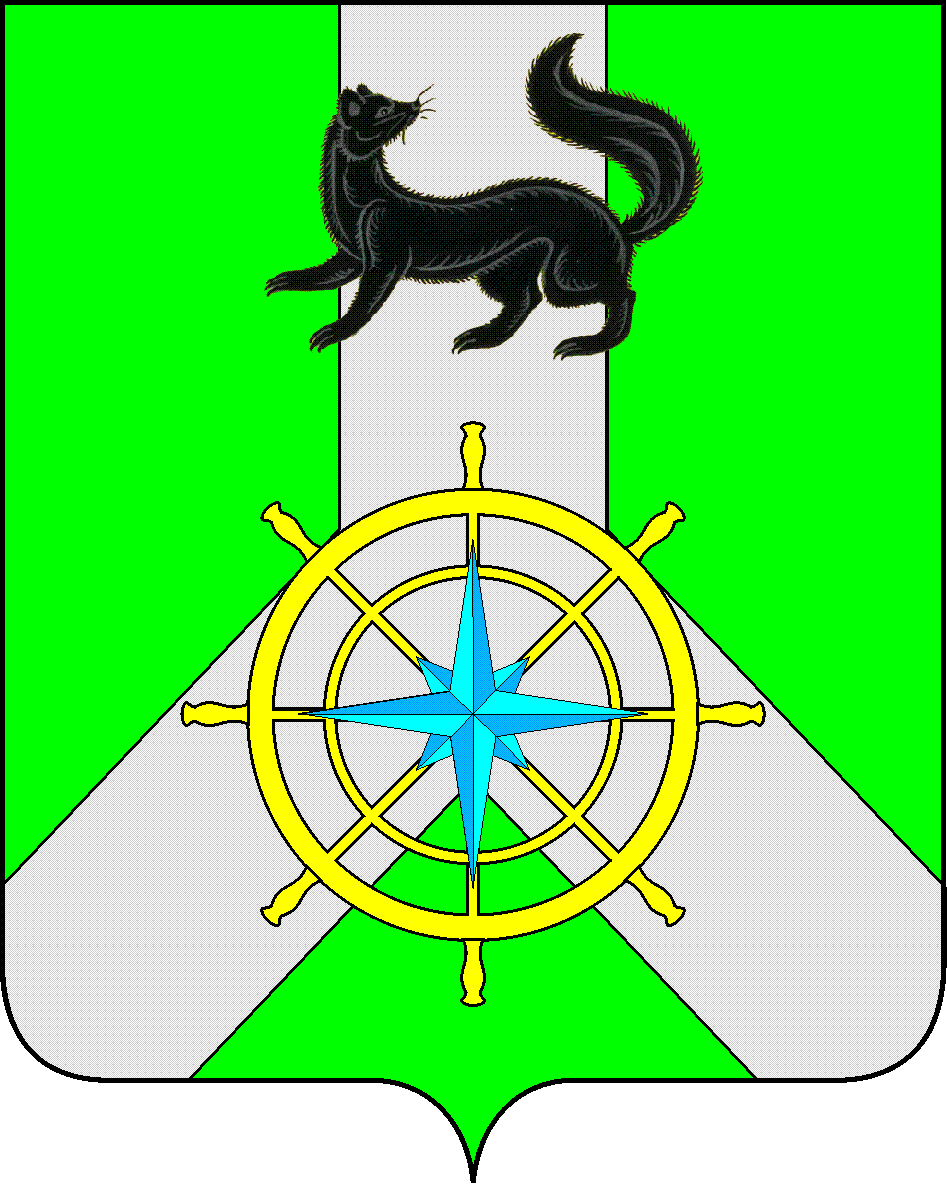 Р О С С И Й С К А Я   Ф Е Д Е Р А Ц И ЯИ Р К У Т С К А Я   О Б Л А С Т ЬК И Р Е Н С К И Й   М У Н И Ц И П А Л Ь Н Ы Й   Р А Й О НА Д М И Н И С Т Р А Ц И Я П О С Т А Н О В Л Е Н И ЕВ целях повышения эффективности расходования бюджетных средств, открытости и общедоступности информации по предоставлению муниципальных услуг населению МО Киренский район, в соответствии со ст.69.2 Бюджетного кодекса Российской Федерации, постановлением Правительства Российской Федерации от 26.02.2014 г. № 151 "О формировании и ведении базовых (отраслевых) перечней государственных и муниципальных услуг и работ, формировании, ведении и утверждении ведомственных перечней государственных услуг и работ, оказываемых и выполняемых федеральными государственными учреждениями, и об общих требованиях к формированию, ведению и утверждению ведомственных перечней государственных (муниципальных) услуг и работ, оказываемых и выполняемых государственными учреждениями субъектов Российской Федерации (муниципальными учреждениями)",  ст.43 Устава муниципального образования Киренский районП О С Т А Н О В Л Я Ю:Утвердить Порядок формирования, ведения и утверждения ведомственных перечней муниципальных услуг и работ, оказываемых и выполняемых муниципальными учреждениями муниципального образования Киренский район (далее - Порядок), согласно приложению.Постоянно действующим исполнительным органам МО Киренский район, осуществляющим функции и полномочия учредителя в отношении муниципальных бюджетных и автономных учреждений, созданных на базе имущества, находящегося в муниципальной собственности МО Киренский район:разработать и обеспечить формирование и утверждение ведомственных перечней муниципальных услуг и работ, оказываемых (выполняемых) находящимися в их ведении муниципальными учреждениями (далее - ведомственные перечни), в соответствии с базовыми (отраслевыми) перечнями муниципальных услуг и работ, утвержденными федеральными органами исполнительной власти; определить ответственных лиц, уполномоченных на:а) формирование и ведение ведомственных перечней в информационной системе, доступ к которой осуществляется через единый портал бюджетной системы Российской Федерации (www.budget.gov.ru) в информационно-телекоммуникационной сети "Интернет";б) размещение ведомственных перечней на официальном сайте в информационно-телекоммуникационной сети "Интернет" по размещению информации о муниципальных учреждениях (www.bus.gov.ru) в порядке, установленном Министерством финансов Российской Федерации.3. Установить, что положения настоящего постановления применяются к правоотношениям, возникающим при формировании муниципальных заданий начиная с 1 января 2016 года (на 2016 год и плановый период 2017 и 2018 годов).4. Настоящее постановление вступает в силу с даты его подписания.5. Контроль за исполнением возложить на первого заместителя мэра по экономике и финансам Е.А. Чудинову.6. Опубликовать настоящее постановление в «Киренском районном вестнике» и разместить на официальном сайте  Администрации Киренского муниципального района. Мэр Киренского  муниципального  района                                                К.В. СвистелинПРИЛОЖЕНИЕ к постановлению администрации Киренского муниципального районаот 22 мая 2015 года  №341 Порядок 
формирования, ведения и утверждения ведомственных перечней муниципальных услуг и работ, оказываемых и выполняемых муниципальными учреждениями муниципального образования Киренский район1. Настоящий Порядок ведения и утверждения ведомственных перечней муниципальных услуг и работ, оказываемых и выполняемых муниципальными учреждениями муниципального образования Киренский район (далее - Порядок) устанавливает процедуру формирования, ведения и утверждения ведомственных перечней муниципальных услуг и работ, оказываемых и выполняемых муниципальными бюджетными и автономными учреждениями муниципального образования Киренский район (далее - муниципальные учреждения) в качестве основных видов деятельности (далее - ведомственные перечни).2. Ведомственные перечни применяются при формирования муниципальных заданий на оказание муниципальных услуг и выполнение работ, оказываемых (выполняемых) муниципальными учреждениями в качестве основных видов деятельности.3. В ведомственные перечни муниципальных услуг и работ включается в отношении каждой муниципальной услуги или работы следующая информация:а) наименование муниципальной услуги или работы с указанием кодов Общероссийского классификатора видов экономической деятельности, которым соответствует муниципальная услуга или работа;б) наименование органа исполнительной власти  МО Киренский район, осуществляющего функции и полномочия учредителя в отношении соответственно муниципальных учреждений (далее - орган, осуществляющий полномочия учредителя);в) код органа, осуществляющего полномочия учредителя, в соответствии с реестром участников бюджетного процесса, а также отдельных юридических лиц, не являющихся участниками бюджетного процесса, формирование и ведение которого осуществляется в порядке, устанавливаемом Министерством финансов Российской Федерации;г) наименование муниципального учреждения и его код в соответствии с реестром участников бюджетного процесса, а также отдельных юридических лиц, не являющихся участниками бюджетного процесса;д) содержание муниципальной услуги или работы;е) условия (формы) оказания муниципальной услуги или выполнения работы;ж) вид деятельности муниципального учреждения;з) категории потребителей муниципальной услуги или работы;и) наименования показателей, характеризующих качество и (или) объем муниципальной услуги (выполняемой работы);к) указание на бесплатность или платность муниципальной услуги или работы;л) реквизиты нормативных правовых актов, являющихся основанием для включения муниципальной услуги или работы в ведомственный перечень муниципальных услуг и работ или внесения изменений в ведомственный перечень муниципальных услуг и работ, а также электронные копии таких нормативных правовых актов. (Приложение 1 «Пример формы ведомственного перечня муниципальных услуг и работ»)4. Информация, сформированная по каждой муниципальной услуге и работе в соответствии с пунктом 3 настоящего документа, образует реестровую запись. Каждой реестровой записи присваивается уникальный номер. Порядок формирования информации и документов для включения в реестровую запись, формирования (изменения) реестровой записи и структура уникального номера должны соответствовать правилам, устанавливаемым Министерством финансов Российской Федерации.5. Реестровые записи подписываются усиленной квалифицированной электронной подписью лица, уполномоченного в установленном порядке действовать от имени органа, осуществляющего полномочия учредителя.6. Ведомственные перечни муниципальных услуг и работ формируются и ведутся в информационной системе, доступ к которой осуществляется через единый портал бюджетной системы Российской Федерации (www.budget.gov.ru) в информационно-телекоммуникационной сети "Интернет". Ведомственные перечни муниципальных услуг и работ также размещаются на официальном сайте в информационно-телекоммуникационной сети "Интернет" по размещению информации о государственных и муниципальных учреждениях (www.bus.gov.ru) в порядке, установленном Министерством финансов Российской Федерации.7. Ведомственные перечни утверждаются актами уполномоченного органа.8. Уполномоченные органы предоставляют копии актов, утверждающих  ведомственные перечни в Финансовое управление администрации Киренского муниципального района.9. Уполномоченные органы в течение 30 (тридцати) дней со дня внесения изменений в базовые перечни обеспечивают внесение изменений в утвержденные ведомственные перечни путем обеспечения издания соответствующих актов уполномоченного органа о внесении изменений в ведомственные перечни.Приложение 1к  порядку формирования, ведения и утверждения ведомственных перечней муниципальных услуг и работ, оказываемых и выполняемых муниципальными учреждениями муниципального образования Киренский районот 22 мая 2015 г.№ 341г.Киренск«Об утверждении Порядка формирования, ведения и утверждения ведомственных перечней муниципальных услуг и работ МО Киренский район»№
п/пНаименование муниципальной услуги (работы)Код ОКВЭДНаименование учредителяКод органа, осуществляющего полномочия учредителя в соответствии с реестром участников бюджетного процессаУказание на бесплатность (платность) государственной услуги (работы)Содержание  муниципальной услуги или работыУсловия (формы) оказания  муниципальной услуги или выполнения работыВид деятельности муниципального учрежденияКатегории потребителей  муниципальной услуги (работы)Наименования показателей, характеризующих качество и (или) объем  муниципальной услуги (выполняемой работы)Реквизиты нормативных правовых актов, являющихся основанием для включения  муниципальной  услуги (работы) в ведомственный перечень  муниципальной  услуг и работ или внесения изменений в ведомственный перечень  муниципальной  услуг и работЕдиницы измерения показателя объема (содержания)  муниципальной  услуги (работы)Наименование  муниципальных учреждений (групп учреждений), оказывающих  муниципальную  услугу (выполняющих работу)Коды  муниципальных учреждений (групп учреждений), оказывающих  муниципальную услугу (выполняющих работу) в соответствии с реестром участников бюджетного процесса*123456789101112131415Раздел I муниципальные услугиРаздел II муниципальные работыРаздел I муниципальные услугиРаздел II муниципальные работыРаздел I муниципальные услугиРаздел II муниципальные работыРаздел I муниципальные услугиРаздел II муниципальные работыРаздел I муниципальные услугиРаздел II муниципальные работыРаздел I муниципальные услугиРаздел II муниципальные работыРаздел I муниципальные услугиРаздел II муниципальные работыРаздел I муниципальные услугиРаздел II муниципальные работыРаздел I муниципальные услугиРаздел II муниципальные работыРаздел I муниципальные услугиРаздел II муниципальные работыРаздел I муниципальные услугиРаздел II муниципальные работыРаздел I муниципальные услугиРаздел II муниципальные работыРаздел I муниципальные услугиРаздел II муниципальные работыРаздел I муниципальные услугиРаздел II муниципальные работыРаздел I муниципальные услугиРаздел II муниципальные работы